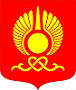 РОССИЙСКАЯ ФЕДЕРАЦИЯРЕСПУБЛИКА ТЫВАХУРАЛ ПРЕДСТАВИТЕЛЕЙ ГОРОДА КЫЗЫЛ_______________________________________________________ПОСТАНОВЛЕНИЕОт «22»  июня  2017 года                г. Кызыл                                         № 91О протесте прокуратуры города Кызыла на решение Хурала представителей города Кызыла «О принятии Устава городского округа «Город Кызыл Республики Тыва»  В соответствии с Федеральными законами от 6 октября 2003 года № 131-ФЗ «Об общих принципах организации местного самоуправления в Российской Федерации»,  от 17.01.1992 года № 2202-1 «О прокуратуре Российской Федерации», руководствуясь Уставом городского округа «Город Кызыл Республики Тыва», принятым Решением  Хурала представителей города Кызыла от 5 мая 2005 года  № 50, на основании протеста прокуратуры города Кызыла от 30.05.2017 г. № 13-722в/2017                       Хурал представителей города Кызыла ПОСТАНОВИЛ:1.Удовлетворить протест прокуратуры города Кызыла на решение Хурала представителей города Кызыла «О принятии Устава городского округа «Город Кызыл Республики Тыва».2. Комитету по правовой политике, регламенту и общественной безопасности Хурала представителей города Кызыла подготовить соответствующий проект решения Хурала представителей города Кызыла «О внесении изменений в Устав городского округа «Город Кызыл Республики Тыва» для рассмотрения на сессии Хурала представителей города Кызыла.3.  Контроль за исполнением настоящего решения возложить на заместителя председателя Хурала представителей города Кызыла А.Л.Лопсана.4.Настоящее постановление вступает в силу со дня его  принятия.        	 Глава города  Кызыла                                                                    Д.Оюн  